 ASSAM ELECTRICITY GRID COPORATION LTD.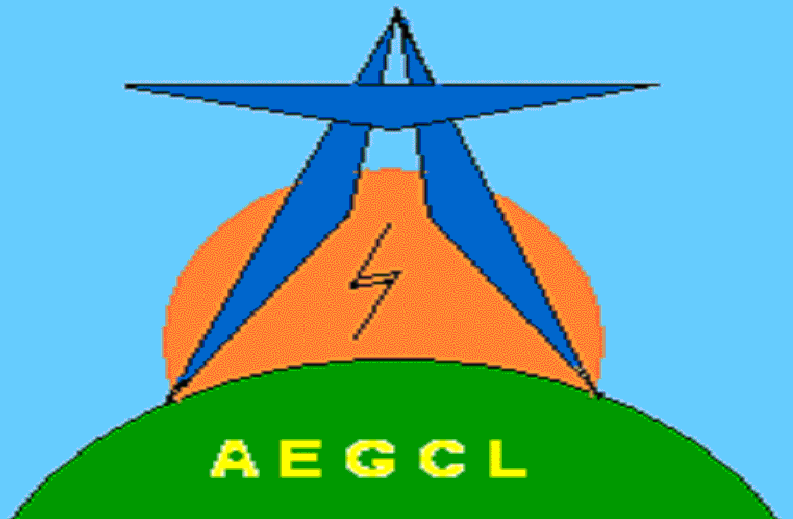 Request for ProposalSUPPLY OF SIGNAL LEVEL METER WITH SIGNAL GENERATOR FOR UA, COMMUNICATION  DIVISION, JORHAT, AEGCL.SCHEME“AEGCL OWN SOURCE.”                                       NIT NO. AEGCL/MD/CGM(TCC)/SLM/2023/01Chief General Manager (T&C, Comm.)Regd. Office: 1st Floor, Bijulee Bhawan, Paltan Bazar, Guwahati-781001 CIN: U40101AS2003SGC007238Ph:- 0361-2739520/Fax:-0361-2739513 Web: www.aegcl.co.in                                                                     INDEXNotice Inviting Tender                                                             3Information for Bidders                                                            4BoQ and Price Bidding Schedule                                          15Technical Specifications                                                        17Guarenteed Technical Particulars                                          22Annexures                                                                              24                NOTICE INVITING AUTHORITY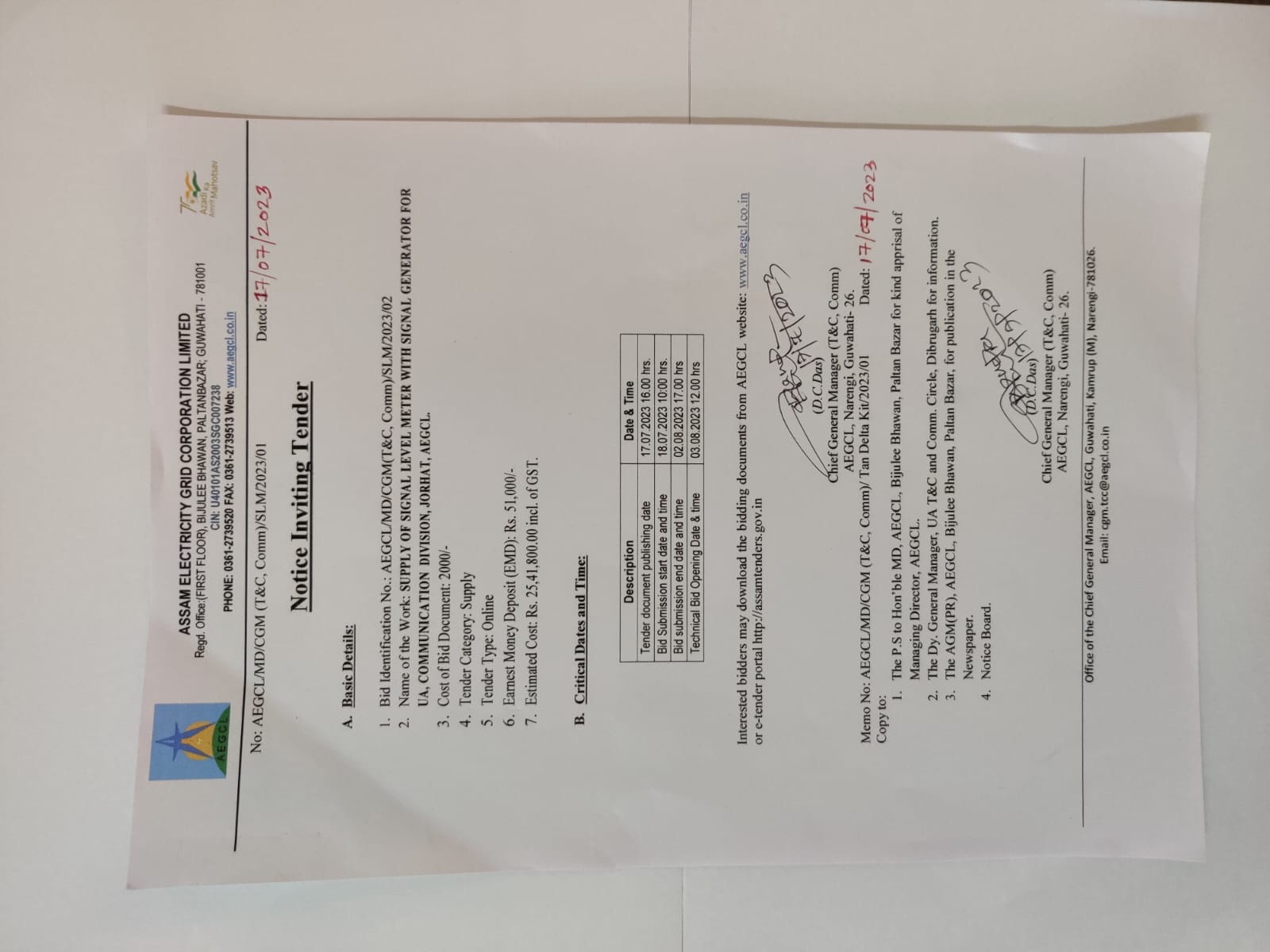                     INFORMATION OF BIDDERSIntroduction of the Tender EnquiryBids are invited from experienced, financially sound and reputed Original Equipment Manufacturers for design, manufacture and SUPPLY OF SIGNAL LEVEL METER WITH SIGNAL GENERATOR FOR UA, COMMUNICATION  DIVISION, JORHAT, AEGCL.Name of work: Supply of SIGNAL LEVEL METER WITH SIGNAL GENERATOR as per relevant IS/IEC/EU standards.Scope of WorkSupply of SIGNAL LEVEL METER WITH SIGNAL GENERATOR along with the accessories confirming to relevant IS/IEC/EU and its latest amendments and in strict adherence to the terms and conditions of this bid.Submission of technical specification (GTP)/Manuals/Test Certificate/Drawings etc. Inspection, testing at manufacturer’s factory by officer(s) deputed from AEGCL for this purpose, if ask for. The inspection call shall be intimated atleast 15 days in advance. Arrange demonstration of the SLM with SIGNAL GENERATOR at venues mutually agreed with the owner.Site delivery, unloading, loading and handling of the equipment upto the delivery location should be the sole responsibility of supplier.Submission of bid:The bid shall be in two parts, i.e. (i) Techno commercial bid, (ii) Price bid and it should be submitted through the online portal www.assamtenders.gov.in only.Techno-commercial bidIn the techno commercial bid, the bidders are required to submit copies of (i) Documentation fees (i) Earnest money deposit (iii) PAN, (iv) GST registration, (v) Guaranteed technical particulars (vi) Authorization by Manufacturer (vii) Annual Turn Over certified by C.A( Rs 63.0 lakhs average for last 3 yrs.) (viii) Order executing details of similar work. (ix) Type test report (as applicable) (x) Calibration certificate (duly calibrated at NABL accredited laboratory before supply and the date of calibration shall not be older than two months from the date of supply of the kit).A set of the above documents must be sequentially uploaded for techno-commercial evaluation failing which it will be treated as non-responsive.Price BidThe Price Bid shall be the offer price for supply (on FOR basis) and inclusive of all cost. Submission of Price Bid Schedule with all quantities and prices shall be  filled up as per annexure provided in the detail bid document. All quoted rate should be inclusive of GST and all taxes as applicable as per prevailing rate.Note :In case of any difference found between the rates in figures and in words, minimum of the two will be considered. If the bidder does not accept the correction of the errors as above, his bid shall be rejected and the amount of bid guarantee/security will be forfeited.The rates quoted shall be inclusive of all taxes, duties, carriage and insurance etc.No separate declaration offering discount on price will be allowed. Offered price in the price schedule will be considered final for evaluation.In the event of any bidder found to be involved in corrupt or fraudulent practices in competing for the bid, AEGCL shall reject the proposal. Even if any such thing is detected after award of contract, the contract will be cancelled forthwith without any notice and the PBG shall be invoked. Moreover, AEGCL shall declare the firm ineligible, either indefinitely or for a stated period of time, to be awarded a contract if it at any time determines that the firm has engaged in corrupt or fraudulent practices in competing for this bid, or in executing the contract.Bidders shall upload their most competitive rates. It may please be noted that incomplete tenders shall not be accepted.The Techno commercial bid shall be opened on the due date and due time (or on the next working day, in case of holiday) in presence of the bidders or their authorized representatives. Price bids of technically approved bidders will be opened on a separate date after due intimation.Post revision of quoted rates, terms and conditions having direct or indirect impact on the quoted rates shall not be accepted and the offer would be rejected and earnest money shall be forfeited. Withdrawal    of offer within the quoted validity period shall not be accepted and in that case earnest money shall be forfeited. Purchaser reserves the right for negotiation of rates, terms and conditions only.Manufacturer authorization in case of an authorized dealer must be inscribed in the tender NIT.Important TimelineDate of opening of Price Bids will be intimated subsequently to the Techno-Commercially qualified  Bidders.All queries may be submitted toThe Chief General Manager (TCC)AEGCL,  Narengi, Guwahati-781026Email – cgm.tcc@aegcl.co.inEarnest Money Deposit (EMD):The Earnest money as stipulated shall be submitted with the Techno Commercial bid in the form of online mode only. Any tender without earnest money in the form mentioned above, shall be rejected outright.The EMD shall be returned to the bidder(s) whose offer is not accepted within one month from the date of LoA(s) to the selected bidder(s). The EMD to the successful bidder shall be released on submission of Performance Bank Guarantee at the time of execution of the agreement. However, if the return of EMD is delayed for any reason, no interest / penalty shall be payable to the bidder.Performance Guarantee.The successful bidder shall have to deposit performance security in the form of Bank Guarantee from a scheduled commercial bank of RBI pledged in favour of Assam Electricity Grid Corporation Limited as per prescribed proforma for an amount equivalent to 10% (ten percent) of the awarded value. The BG shall be furnished to the Chief General Manager (TCC), AEGCL along with acceptance of Letter of Intent (LOI). The validity of the BG shall be for a period of 18 (Eighteen) months beyond the scheduled date of completion of supply as per supply order with additional two month claim period. If the supplier fails or neglect to perform any of his obligations under the contract, the AEGCL shall have the right to forfeit in full or in part thereof at its absolute discretion the performance security deposit furnished by the supplier. No interest shall be payable on such deposits.Eligibility Criteria and Basic Qualifying Requirements:TechnicalManufacturer’s Authorization: The Bidder must be either an OEM(Original Equipment manufacturer) or an authorized dealer/distributor/ representative of manufacture, documentary evidence to this effect shall be furnished by the bidder along with bid. In case, the Bidder is an authorized dealer/distributor, the bidder must submit Form- MA (Manufacturer’s Authorization) with the bid (Annexure 1).All the components of the Equipment must be from the OEM.The bidder must have at least 05 (Five) years’ experience of manufacturing, or in case of dealer/distributor/representative, supply of similar instrument or other tool kits in various state/ central PSU/ Nationalized testing laboratories like CPRI/ERDA in India as on the date of bid opening. Necessary supporting documents have to be furnished along with the bid.Items supplied by bidder must have valid IS/IEC/ EU Certification.The Bidder must confirm the support service for  at least next 5 years. The bidder must have 24 hours service support facility in India and details of such support facility shall be enclosed with the bidThe Bidder shall have suitable qualified personnel to fill positions required for contract implementations. The Bidder shall supply information of the key personnel, design & engineering staff, support staff, field staff giving details of experienceThe plants manufacturing the items should have details of testing facilities available for conducting, a) The routine tests and b) the acceptance test. The manufacturer’s laboratory must also have facilities for stage wise testing of parts during the manufacturing process. The details of these must also be provided in a statement. Facilities available if any for conducting type test also are to be furnished.If any milestone of an existing project of AEGCL is not completed by the bidder in time or if any of the project awarded to the bidder has not been completed in time and if this delay is solely because of the fault of the bidder or for reasons attributable to him/her, the said bidder is barred from participating in any future tender issued by AEGCL till the missing milestone are achieved or the earlier awarded projects are completed.The bidder/manufacturer must have sufficient infrastructure and manpower in India for providing complete and prompt after sales services including calibration of the offered items within reasonable time .The proof in this regard is to be enclosed with the bid. In case the bidder is an authorized dealer of a foreign supplier, they shall have valid certificate for after sales and service support including calibration facility in India from their respective foreign agency.The bidder shall have to demonstrate the performance of the offered item(s) at mutually agreed venue with the owner. Offered equipment that fails to meet the requirements of the bidding document to the satisfaction of the AEGCL engineers present during field demonstration shall not be accepted.Performance & completion report must be not older than 5 years and type test report 5 years.The undersigned on behalf of AEGCL reserves the right to withdraw the NIT, accept or reject any or all tenders or to split the work among different contractors without assigning any reason thereof and he is not bound to accept lowest value of the tender.FinancialThe Minimum Average Annual Turnover (MAAT) of the bidder for the last 3 (three) financial years shall be at least ₹ 63.00 lakhs and the annual turnover must be certified by a registered Chartered Accountant. This should be supported by the copy of the income tax return submitted by the firm for the last three years.The bidder shall furnish GST registration certificate, Employee Provident fund etc(wherever applicable).The bidder shall furnish copy of their Pan Card. The card must be in the name of the firm if the bidder is a firm.Formal authority, Registered/Notarized for signing the tender or other documents on behalf of the firm / individual shall be submitted along with the bid. In case of registered company Board’s resolution of the company for authorized signatory should be furnished.If the total work in hand against the works of AEGCL, the successor companies ASEB and other agencies exceed more than 3 (three) times the average annual turnover of the bidder, the bid shall be treated as non-responsive.Power of attorney should be a registered/ notarized one.Formal authority, Registered/Notarized for signing the tender or other documents on behalf of the firm / individual must be submitted along with the bid. In case of registered company Board’s resolution of the company for authorized signatory should be furnished.Notwithstanding anything stated herein above, AEGCL reserves the right to assess the capacity and capability of the bidder to execute the work, should the circumstance warrant such assessment in the overall interest of AEGCL.Bid Capacity:The Bidders who meet the minimum qualification criteria mentioned against Clause No. 9.1.AEGCL reserves the right to carry out the Bid Capacity assessment of the Bidders and the owner’s decision shall be final and binding to the bidder.The Bidder’s offer shall include and substantiate its claimed data on qualifying requirements by uploading scanned original copies of valid supporting documents such as detailed below:Original documents defining the constitution or legal status, place of registration, and principal place of business, written power of attorney of the signatory of the Bid to commit the Bidder.Copies of IS/IEC/EU certification or any other credentials for the materials offered,	Qualifications and experience of key site management and technical personnel proposed for the           Contract.	Reports on the financial standing of the Bidder, such as profit and loss statements and auditor's reports for the past five years.Evidence of adequacy of working capital for this contract (access to line (s) of credit and availability of other financial resources).Authority to seek references from the Bidder's BankersInformation regarding any litigation, current or during the last· five years, in which the Bidder is involved, the parties concerned, and disputed amount.Proposals of work methods and schedule in sufficient detail to demonstrate the adequacy of the bidders' proposals to meet the Employer's Requirements and the completion time.Bidders have to provide a list of projects completed by them in last five years.A detailed list of existing or ongoing supply works with APDCL/AEGCL & APGCL.A detailed list of existing or ongoing supply works with other Central/State Utilities/Reputed Private Utility.A detailed list of supply work completed/under implementation by the bidder in last 5 years need to be submitted along with necessary proof of execution and completion of the works.ISO certification: The bidders manufacturing facilities preferably must have ISO certification with latest update. Documentary evidence to this effect must be submitted with this bid. Any other certification with the bidder shall also be furnished.LITIGATION HISTORY:Bidders shall submit details of all the litigation, arbitration or other claims, whether pending, threatened, or resolved in the last five years, with the exception of immaterial claims with a cumulative impact of not more than 10 per cent of their total assets. The Employer may disqualify bidders in the event that the total amounts of pending or threatened litigation, arbitration or other claims represent more than 50 per cent of their total assets.The bidder should not be blacklisted by any utility in India.Even though the bidders meet the above qualifying criteria, they are subject to be disqualified if they have :Made misleading or false representations in the forms, statements and enclosures submitted as a proof of the qualification requirements; and/orRecord of poor performance such as abandoning the work, rescinding of contract for which the reasons are attributable to the non-performance of the contractor, consistent history of litigation awarded against the Applicant or financial failure due to bankruptcy.Notwithstanding anything stated herein under, the purchaser reserves the right to assess the capacity and capability of the bidder to execute the work, should the circumstances warrant such assessment in the overall interest of the purchaser.Evaluation and Award of work:The evaluation of bids will be carried out, first of techno-commercial bid along with demonstration of the supply items at mutually agreed venues and thereafter opening the price bid of only those bidders who qualify and meet the technical requirements and successfully demonstrate their sample meters to the satisfaction of AEGCL Engineers.In comparing bids and making awards, the purchaser will consider such factors as compliance with specifications, relative quality and adaptability of suppliers, the technology and process involved in production experience, financial soundness, records of integrity in dealing ability to furnish repair and maintenance services.AEGCL reserves the right not to order/ award the job to the price-wise lowest party if the party during any part of evaluation is found technically or price wise non responsive.AEGCL reserves the right to reject any / all bids without assigning any reasons thereof, the right to accept any bid or part of which is advantageous to AEGCL and to award the contract in single or phased manner to one party or split up amongst different bidders.Information relating to the examination, clarification, evaluation and the comparison of the bids and recommendation for award of contract shall not be disclosed to the bidders or any person not officially concerned with such process until the award to the successful bidder has been announced. Any effort by a bidder to influence AEGCL’s processing of bids or award decision may result in the rejection of the bid.Supply shall be started from the date as stated in the work order, failing which order will be cancelled without further correspondence.Work may be allotted to more one or more responsive bidders at L1 rate.In case of any discrepancy found in inspection/testing of the material ordered from this office, the order shall be cancelled.Termination of work order:Company reserves the right to terminate the work order at any stage in accordance with the   Company’s General Condition of Supply and Erection in force.Period of completion:90 days (Ninety  days) from the date of issue of supply order/LoA.NB: The project being a time bound priority scheme the intending bidder who feel competent enough to complete within the stipulated period should only participate. No extension of work will be granted.Terms of Payment:All payment shall be made from the office of the MD, AEGCL. The bills after due verification and passing by the concerned consignee should be placed to the CGM (TCC) for payment. All billing transactions must be in strict adherence with AEGCL payments terms and clause. Bank Guarantees (BG) submitted along with the bid or to be submitted should be from any branch of nationalized or scheduled Bank of RBI located in AssamPayment shall be released subject to the following conditions: -Supply should be strictly conforming to relevant technical specifications.Proper submission of bills duly verified by the consignee along with all relevant documents viz., Goods Receipt Note (GRN) issued by the consignee, challan, Bill Passing Journal Voucher, etc. complete in every aspect in strict adherence to transactions in AEGCL system.The supplier should intimate the undersigned the dispatch of every consignment along with supporting documents for our record.Guarantees and PenaltiesLiquidated Damages (LD): The proposed work is on top priority of Government of Assam and therefore must be completed within stipulated/agreed schedule. Any delay beyond that will attract penalty as per Company’s General condition of supply and erection.The SLM with SIGNAL GENERATOR to be supplied shall be guaranteed individually for a period of 18(Eighteen) months from date of receipt at the designated locations. In case of detection of any defect in  individual equipment or system as a whole, the same shall be replaced by the bidder free of cost within 15 days of intimation by the Company’s representative.Warranty from the manufacturer shall be produced along with manufacturer’s test certificate for equipment/ materials covered under Manufacturer’s warranty.Inspection:All the materials to be supplied shall be tested /inspected at manufacturer’s works by authorized officer/ Engineers of AEGCL before dispatching them to worksite. The OEM shall intimate the CGM (TCC) sufficiently in advance (at least 15 days) regarding the date of inspection of materials/ equipment at manufacturer’s works. The materials shall be dispatched to the respective store only  after receipt of dispatch clearance to be issued by the CGM (TCC) after satisfactory testing of the same.The bidder shall have to submit type test reports of the meters supplied carried out at CPRI/ERDA or other internationally accredited laboratory.Approvals/Clearances:GTP and all technical aspects of SLM with SIGNAL GENERATOR shall be approved by CGM (TCC), AEGCL.Pre-bid meeting:Prospective bidders are requested to be present in the Pre-bid meeting on the date mentioned in the  NIT without fail, so that all kind of queries/ clarifications can be discussed. AEGCL will not accept any complain, request for correction/modification etc. after holding of pre-bid meeting.Termination of contract on Contractor’s defaultIf the Supplier neglect to execute the Works with due diligence and expertise or shall refuse or neglect to comply with any reasonable order given to him, in the Contract by the Purchaser in connection with the works or shall contravene the provisions of the Contract, the owner may give notice in writing to the supplier to make good the failure, neglect or contravention complained of. Should the supplier fail to comply with the notice within thirty (30) days from the date of serving the notice, then and in such case the Owner shall be at liberty to employ other workmen and forthwith execute such part of the works as the supplier, may have neglected to do or if the owner shall think fit, without prejudice to any other right he may have under the Contract to take the work wholly or in part out of the supplier 's hands and re- contract with any other person or persons to complete the works or any part thereof the Owner shall be entitled to retain and apply any balance which may otherwise be due on the Contract by him to the contractor, or such part thereof as may be necessary, to the payment of the cost of executing the said part of the work or of completing the Works as the case may be. If the cost of completing of Works or executing a part thereof as aforesaid shall exceed the balance due to the contractor, the contractor shall pay such excess. Such payment of excess amount shall be independent of the liquidated damages for delay which the contractor shall have to pay if the completion of works' is delayed.In addition, such action by the Owner as aforesaid shall not relieve the Contractor of his liability to pay liquidated damages for delay in completion of works as defined in clause no.26 of GCSESuch action by the Owner as aforesaid, the termination of the Contract under this clause shall neither entitle the contractor to reduce the value of the contract Performance Guarantee nor the time thereof. The contract Performance Guarantee shall be valid for the full value and for the full period of the contract including guarantee period.Termination of contract on owners’ initiativeThe Owner reserves the right to terminate the Contract either in part or in full due to reasons other than those mentioned under clause entitled "Contractor's Default." The Owner shall in such an event give fifteen (15) days’ notice in writing to the Contractor of his decision to do so.The Contractor upon receipt of such notice shall discontinue the work on the date and to the extent specified in the notice, make all reasonable efforts to obtain cancellation of all orders and contracts to the extent they are related to the work terminated and terms satisfactory to the Owner, stop all further sub-contracting or purchasing activity related to the work terminated, and assist the Owner in maintenance, protection, and disposition of the Works acquired under the Contract by the Owner. In the event of such a termination, the Contractor shall be paid compensation, equitable and reasonable, dictated by the circumstances prevalent at the time of termination. If the Contractor is an individual or a proprietary concern and the individual or the proprietor dies the Owner is satisfied that the legal representatives of the individual contractor or of the proprietor of propriety concern and in the case of partnership, the surviving partners, are capable of carrying out and completing the Contract, the Owner shall be entitled to cancel the Contract as to its uncompleted part without being in any way liable to payment of any compensation to the estate of deceased Contractor and/or to surviving partners of the contractor's firm on account of the cancellation of the contract. The decision of the owner that the legal representatives of the deceased contractor or surviving partners of the contractor's firm cannot carry out and complete the contract shall be final and binding on the parties. In the event of such cancellation, the Owner shall not hold the estate of the deceased Contractor and/or the surviving partner of the Contractor's firm liable to damages for not completing the Contract.Frustration of contractIn the event of frustration of the contract of supervening impossibility in items of Section 56 of the Indian Contract Act, parties shall be absolved of their responsibility to perform the balance portion of the contract.In the event of non-availability or suspension of funds for any reasons whatsoever (except for reason of willful or flagrant breach by the Owner and/or contractor) then the Works under the contract shall be suspended. Furthermore, if the Owner is unable to make satisfactory alternative arrangements for financing to the contractor in accordance with the terms of the Contract within three months of the event, the parties hereto shall be relieved from carrying out further obligations under the Contract treating it as frustration of the Contract. In the event Performance Bank Guarantee, the parties shall mutually discuss to arrive at reasonable on all issues including amounts due to either party for the work already done on "Quantum merit" basis which shall be determined by mutual agreement between the parties.Disclaimer:While the Company will make every endeavor to extend necessary facilitation in expediting the work, the contractor shall be responsible to organize and arrange all necessary inputs right from mobilization activities up to completion of the project. Company will not entertain any failure / delay on such accounts. Also, Company will not be responsible for any compensation, replenishment, damage, theft etc. as may be caused due to negligent working, insufficient coordination with Government / non-Government / Local Authority by the contractor and/ or his personnel deputed for work. The contractor shall take necessary insurance coverage under LIC/GIC etc. for his working personnel and the goods in store as well as in transit. The contractor will be deemed to have made him acquainted with the local working conditions at site(s) and fully provide for into the bid submitted.If for any reason the last date of receiving and opening of tender or the date of pre-bid discussion is a declared holiday the next working day will be considered for receiving and opening of bid or pre bid discussion.Terms and conditions, which are not specified, herein above will be governed by the AEGCL’s General Conditions of supply and erection in force. AEGCL’s General Conditions of supply and erection (GCSE) may be seen in our official website www.aegcl.co.in      AEGCL’s General Conditions of supply and erection (GCSE) may be seen in      our official website                                                                                   Chief General Manager (TCC), AEGCLBILL OF QUANTITIES AND PRICE BIDDING SCHEDULEPrice Bid Format(To be filled up by the bidder)    BoQ: SIGNAL LEVEL METER WITH SIGNAL GENERATOR & LAPTOPsSignature of the bidderWith Seal, Date, address and contact no.                       TECHNICAL SPECIFICATION                                                  TECHINICAL SPECIFICATIONEssential Requirement:The Bidder should be a Manufacturer/ Accredited representative of the equipments and should have at-least 5 years experience in design and manufacture of such equipment as on the date of opening of Techno Commercial bid. In case of dealers/accredited representative, an authorization Letter for quoting in this tender with mentioned tender no. shall be obtained from original manufacturer and submitted along with this bidThe Bidder / OEM must have supplied at least 5 nos. similar or better equipment to the any Govt. NABL accredited laboratory/Govt. utility in India during the preceding 5 financial years & Bidder shall submit satisfactory performance certificate for at least 3 Nos. of such equipment showing satisfactory operation for at least two years.The Bidder and OEM both should declare himself that his firm is not ever been black list from any PSU/JV organization with Central Govt. of any state Govt.  / Govt. Discom / SEB’s / any utility in India. Also bidder and OEM should not acquire any blacklisted firm.The Bidder shall furnish Calibration Certificate of offered equipment. The Calibration certificate shall not be older than five years issued by Govt. NABL accredited laboratories / any other National or International recognized laboratories.Documentary proof furnished in support of Qualifying Requirement shall be Original/True certified copy.Bidder shall submit notarized audited financial reports for the last three financial years. Annual Turnover of last three financial years shall not be less than 63 Lakhs.The Bidder and OEM shall have ISO certification. A valid copy of ISO certificate should be enclosed with the Bid.The Bidder or OEM should have its own service center and trained engineers dedicated for trouble shooting and technical support permanently posted in India. List of Plant and Machinery, tools and tackles to carry out service shall be submitted along with offer.  In support of that copy of Annual Maintenance Contract (AMC) of similar or better test systems from any govt. power utilities / govt. NABL laboratories shall be submitted.2 . SCOPE 2.1. The brief description of scope covered under this Bidding Document is furnished below: Design, manufacture, testing at manufacturer’s works of Signal Level Meter  with all fittings, accessories and necessary software components. Loading at manufacturer’s works, transportation and delivery at designated sites, including unloading at destination sites. Testing and Commissioning of the Signal Level Meter  at designated locations with all the materials required for completion of the works. Deputation of suitable personnel for demonstration and hands-on training of AEGCL personnel at designated sites. Supply of necessary software components with valid license. Supply of necessary spare items. 2.2. It is also responsibility of the Contractor to obtain any road permits and any other permits or licenses as may be required to execute the works. 3. SERVICE CONDITIONS 3.1. The materials supplied shall be suitable for operation under the following climatic and other conditions: Peak ambient day temperature in still air 	      : 45 deg. C Minimum night temperatures 	                            : 0 deg. C Ground temperatures 	                                       : 40 deg. C Reference ambient day temperature  	       : 45 deg. C Relative Humidity a) Maximum 	                  : 100 %  	 	 	         b) 	Minimum                             : 10 % Altitude 	                                                              : Below1000 M above MSL Maximum wind pressure 	                             : As per IS: 802 latest code. Seismic Intensity 	                                        : ZONE-V as per IS 1893. 4. 	GUARANTEED TECHNICAL PARTICULARS 4.1. The Guaranteed Technical Particulars of the equipment shall be furnished by the Bidders. The Bidder shall also furnish any other information's as in their opinion is needed to give full description and details to judge the product offered by them. 4.2. The data furnished in Guaranteed Technical Particulars should be the minimum or maximum value (as per the requirement of the specification) required. A Bidder may guarantee a value more stringent than the specification requirement. However, for demo/testing/commissioning purpose or from performance point of view, the material shall be considered performed successfully if it achieves the minimum/maximum value required as per the technical specification. No preference what so ever shall be given to the bidder offering better/more stringent values than those required as per specification except where stated otherwise. 5. 	TECHNICAL SPECIFICATION - SIGNAL LEVEL METER  The equipment shall be hand held battery operated, multifunction measuring instrument, intended for the test of Carrier Frequency Systems, Power Line Carrier Communication. The equipment should have Integrated Level Generator. Technical Specifications of the equipment are as under: General Requirements: 6. Form for GTP   Bidder must fill this form and submit the sealed and signed copy along with             ANNEXURE AND PROFORMA                              PROFORMA OF BANK GUARANTEE FOR EARNEST MONEY                                        ( To be stamped in accordance with Stamp Act)                             The non-Judicial stamp paper should be in the name of issuing bankAppendix 4 - Form of Performance SecurityBank Guarantee(To be stamped in accordance with Stamp Act)(The non-Judicial Stamp Paper should be in the name of issuing Bank)Bank’s Name:Address of Issuing Branch or Office:Email id and phone no for correspondence:Beneficiary: Managing Director, AEGCLName and Address of PurchaserBid Security No.:WHEREAS____________________________________ [name and address of Contractor] (hereinafter called"the Contractor") has undertaken, in pursuance of LoA No. ____________ dated ______ to execute__________________________________________ [name of Contract and brief description of Works](hereinafter called "the Contract");AND WHEREAS it has been stipulated by you in the said Contract that the Contractor shall furnish you with aBank Guarantee by a recognized/scheduled bank for the sum specified therein as security for compliance with itsobligations in accordance with the Contract;AND WHEREAS we have agreed to give the Contractor such a Bank Guarantee;NOW THEREFORE we hereby affirm that we are the Guarantor and responsible to you, on behalf of theContractor, up to a total of __________________________________ [amount of Guarantee]_______________________________________ [in words], such sum being payable in the currencies in whichthe Contract Price is payable, and we undertake to pay you, upon your first written demand and without cavil orargument, any sum or sums within the limits of ______________________________________ [amount ofGuarantee] as aforesaid without your needing to prove or to show grounds or reasons for your demand for thesum specified therein.We hereby waive the necessity of your demanding the said debt from the Contractor before presenting us withthe demand.We further agree that no change or addition to or other modification of the terms of the Contract or of the Worksto be performed there under or of any of the Contract documents which may be made between you and theContractor shall in any way release us from any liability under this guarantee, and we hereby waive notice of anysuch change, addition or modification.BG expiry date:BG clam date:Bank’s seal and authorized signature(s)NOTE1. All italicized text is for use in preparing this form and shall be deleted from the final document. An amount is tobe inserted by the Guarantor, representing the percentage of the Contract Price specified in the Contract.2. This guarantee shall be valid upto 30 days beyond the Warranty Period as per the Contract.3. For BG amount equal to or more than 50,000.00, BG should be signed by two bank officers to be valid.4. Address of the banker with email and phone number for correspondence with banker should be clearlymentioned. Any correspondence related to the BG with the banker shall be made to the address mentioned in the BG                                          ANNEXURE-1: Manufacturer’s Authorization[The bidder , in pursuant to Evaluation and Qualification Criteria shall require the manufacture to fill in this form in accordance with the instructions indicated . This letter of authorization should be signed by a person with the proper authority to sign documents that are binding on the Manufacturer. Please refer to notes at bottom]                                                                                                       [Manufacturer’s Letterhead]                                                                          Date : [insert date (as day, month and year) of Bid Submission]                                                                                           Bid No.:[insert number of bidding process]To: [Insert: full name of Purchaser]We [ insert : name of Manufacturer]who are established and reputable manufactures of [insert: name and/or description of the Goods ] having production facilities at [insert: address of factory ] do hereby authorize [insert: name& address of Bidder] (hereinafter , the “Bidder”)to submit a bid the purpose of which is to provide the following goods,manufactured by us,and to subsequently negotiate and sign the Contract:A.  --------------------------------------------B.  --------------------------------------------C.  --------------------------------------------We hereby extend our full guarantee and warranty in accordance with qualification criteria of the Special Conditions of Contract, for the above specified Goods supporting the Supply of specified Goods and fulfilling the Related Services by the Bidder against this Bidding Documents ,and duly authorize said Bidder to act on our behalf in fulfilling these guarantee and warranty obligations . Further ,we also hereby declare that we and	, [insert name of the Bidder] have entered into a formal relationship in which , during the duration of the Contract(including related services and warranty /defects liability) we , the Manufacturer or Producer ,will make our technical and engineering staff available to the technical and engineering staff of the successful Bidder to assist that Bidder , on a reasonable and best effort basis, in the performance of all its obligations to the Purchaser under the Contract.For and on behalf of the Manufacturer. Signed :Date:In the capacity of [insert: title of position or other appropriate designation] (and this should be signed by a person having the power of attorney to legally bind the manufacturer).Date:………………..                                                                                 (signature)……………………Place………………..                                                                                       (Printed Name)………………...(Designation)…………………(Common Seal)………………Notes: The letter of Undertaking should be on the letterhead of the Manufacturer and shall by a person competent and having Power of Attorney to sign on behalf of the Manufacturer (to be attached with this MA) to legally bind the Manufacturer. It shall be included by the bidder in its bid.Above Undertaking shall be registered or notarized.DescriptionDate & TimeTender document publishing date17.07.2023 16.00 hrs.Bid Submission start date and time18.07.2023 10:00 hrs.Bid submission end date and time02.08.2023 17.00 hrsTechnical Bid Opening Date & time  03.08.2023 12.00 hrsSNName of itemQty Unit Price    (INR)Rate inclusive of    F&IGSTTotal Rate for Door delivery, inclusive of loading, unloading, forward stacking, Freight & Insurance(A)(B)(C)(D=A+B+C)1SIGNAL LEVEL METER WITH SIGNAL GENERATOR 2   2LAPTOPThinkPad E14-AMDRyzen 5Or Better2S. N. Particulars Specifications A Transmitter Transmitter 1. Frequency range of co-axial Output  5 Hz to 5 MHz   2. Frequency Accuracy ≤ ± 2 x 10-6 Hz 3. Balanced Outputs 500 Hz to 5 MHz ,Impedances :  75Ω, 120Ω, 150Ω, 600Ω  4. Level range of Balanced Output +10 to -40 dBm , for all Impedances. 5. Level range of Coaxial Output ,5 Hz to 5 MHz +15 dBm to -40 dBm ,Impedances : 75Ω, 120Ω, 150Ω, 600Ω    6. Level setting resolution 0.001 dBm  B Selective Receiver  Selective Receiver  1. Selection modes for Centre Frequency  Facility to set Centre Frequency as Generator Frequency, AFC (Automatic Frequency Capture), Single Fixed, Dual Fixed, Input Frequency 2. Frequency Range 5 Hz to 5 MHz  3. Frequency Accuracy ≤±2ppm  4. Frequency Setting resolution 6 digit   5. Bandwidth  i)  5 Hz to 5MHz: 3 Hz,25 Hz,100 Hz ,360 Hz, 400 Hz, 1.95 kHz, 3.1 kHz & wide band  5 Hz to 5MHz: 3 Hz,25 Hz,100 Hz ,360 Hz, 400 Hz, 1.95 kHz, 3.1 kHz & wide band  6. High Level Input Max Input ±300 Vpk, Input Impedance - 1MΩ 7. Low level Inputs Max Input ±10V peak Input Impedance 75Ω,120Ω,150Ω,600Ω,1MΩ 8. Balanced Input Max Input ±10V peak Input Impedance 75Ω,120Ω,150Ω,600Ω,1MΩ 9. 75 ohm Input  Max Input 28 Vrms  (40 dBm /10 W)   10. Measuring range Measuring range i. With 25 Hz bandwidth -40 to +15 dBm  ii. Level display Resolution 4 digit, 0.001 dBm  iii. Level Accuracy at 0 dBm,  Freq. > 200 Hz ±0.3 dBm C. Frequency Response Analyzer Frequency Response Analyzer 1. Frequency Range 5 Hz to 5 MHz  2. Gain Accuracy  0.05dB < 10kHz  0.1dB+0.001dB/kHz for ≥10kHz 3. Phase Accuracy 0.02 °< 10kHz 0.02 ° +0.003°/kHz  for ≥10kHz D. Impedance Analyzer Impedance Analyzer 1. Impedance Range 100 mΩ to 100 kΩ 2. Measurements  LCR Measurements (Inductance, Capacitance, Resistance, tan delta, Quality Factor) Impedance versus Frequency Curve E. VSWR Meter VSWR Meter 1. Measurements  Forward Power, Reflected Power, % Reflected Power & Frequency under test should be displayed simultaneously  2. Accuracy  1% ≤1MHz 5% >1 MHz   For Power measurements ( Forward & Reflected )  F. Oscilloscope  1.  Time Base  5us/ div to 5s/ div  2. Sample Rate  5 MS/s  3. Trigger Auto,normal or single short  G. EMC & Safety Standards  Compliance to following Standards :   EMC Standards : EN61326-1 : 2013  Safety Standard : EN 61010 -1  H. Programming Interfaces USB, RS232, LAN I. Data Storage  Internal 1 GB flash, external USB pen drive, Facility to store 500 Setups, readings and Sweep results  J. General Specification 1. Power Supply 9-18 V AC adapter or 12V from external battery  2. Battery Pack Internal rechargeable battery pack  3. Display 5.7 inch VGA color 4. Ambient temperature ranges 0 to 50 deg C 5. Accessories  Cable Set necessary for the Balanced & Unbalanced Level transmission & measurements including following :  BNC- BNC Cables  BNC to Aligator Clips  BNC to Pin Tip  and  Mains adapter  Carrying case Operating Manual  Calibration Certificate  S. N. Particulars Specifications 1 Guarantee Warranty/Guarantee Period: Minimum 18 months from the date of successful & complete commissioning at AEGCL site. All the materials, including accessories, cables, laptops etc. are to be covered under warranty/guaranty period. If the equipment needs to be shifted to supplier’s works for repairs within warranty/guaranty, period, suppliers will have to bear the cost of spares, software and transportation of equipment for repair at test lab / works. 2 Calibration Certificate Unit shall be duly calibrated (if necessary) before supply and should be valid for a period of 12 months from date of commissioning. 3 Training Supplier shall have to ensure that the equipment is made user friendly. Apart from the detailed demonstration at site, the supplier shall also have to arrange necessary training to AEGCL engineers if asked for. 4 Commissioning and  handing over of the Instrument Successful bidder will have to commission the instrument to the satisfaction of AEGCL. The instrument failed during the commissioning shall be rejected and no repairs are allowed. 5 After sales service Bidder will have to submit the documentary evidence of having established mechanism in Assam for prompt “after sale services”. Product name:  Make:  Model: Product name:  Make:  Model: Sl. No. Particulars Technical specifications of offered product A Transmitter 1. Frequency range of co-axial Output  2. Frequency Accuracy 3. Balanced Outputs 4. Level range of Balanced Output 5. Level range of Coaxial Output ,5 Hz to 5 MHz.6. Level setting resolution B Selective Receiver  1. Selection modes for Centre Frequency  2. Frequency Range 3. Frequency Accuracy 4. Frequency Setting resolution 5. Bandwidth  6. High Level Input 7. Low level Inputs 8. Balanced Input 9. 75 ohm Input  10. Measuring range i. With 25 Hz bandwidth ii. Level display Resolution iii. Level Accuracy at 0 dBm,  Freq. > 200 Hz C. Frequency Response Analyzer 1. Frequency Range 2. Gain Accuracy  3. Phase Accuracy D. Impedance Analyzer 1. Impedance Range 2. Measurements  E. VSWR Meter 1. Measurements  2. Accuracy  F. Oscilloscope  1.  Time Base  2. Sample Rate  3. Trigger G. EMC & Safety Standards  H. Programming Interfaces I. Data Storage  J. General Specification 1. Power Supply 2. Battery Pack 3. Display 4. Ambient temperature ranges 5. Accessories (Supplied with the equipment) Seal and sign of bid signatory